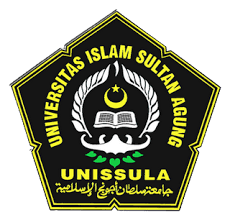 PROGRAM KREATIVITAS MAHASISWA<<JUDUL (maksimal 20 kata)>>BIDANG KEGIATAN :PKM ARTIKEL ILMIAHDiusulkan oleh :Nama (lengkap) Ketua; NIM; Tahun AngkatanNama (lengkap) Anggota; NIM; Tahun AngkatanNama (lengkap) Anggota; NIM; Tahun AngkatanNama (lengkap) Anggota; NIM; Tahun AngkatanNama (lengkap) Anggota; NIM; Tahun AngkatanUNIVERSITAS ISLAM SULTAN AGUNGSEMARANG2019PENGESAHAN PKM ARTIKEL ILMIAHSemarang,  tgl, bulan, tahunJUDULNama1, Nama2, Nama3, Nama4, Nama5Jurusan, Fakultas, Universitas Islam Sultan AgungJl. Raya Kaligawe Km.4 Semarang, Indonesiaemailketua@email.comABSTRAKAbstrak ditulis dalam Bahasa Indonesia dan Inggris. Abstrak berisi tidak lebih dari 250 kata dan merupakan intisari seluruh tulisan yang meliputi: latar belakang, tujuan, metode, Hasil dan kesimpulan dan ditulis dengan times new roman 12, batas kanan dan kiri 4 cm, batas atas bawah 3 cm. jarak baris 1,0 spasi. Di bawah abstrak disertakan 3-5 kata-kata kunci (keywords).Keyword: kata kunci 1, kata kunci 2, kata kunci 3, dstABSTRACTAbstrak ditulis dalam Bahasa Indonesia dan Inggris. Abstrak berisi tidak lebih dari 250 kata dan merupakan intisari seluruh tulisan yang meliputi: latar belakang, tujuan, metode, Hasil dan kesimpulan dan ditulis dengan times new roman 12, batas kanan dan kiri 4 cm, batas atas bawah 3 cm. jarak baris 1,0 spasi. Di bawah abstrak disertakan 3-5 kata-kata kunci (keywords).Keyword: kata kunci 1, kata kunci 2, kata kunci 3, dstPENDAHULUANPendahuluan memuat narasi latar belakang masalah yang dihubungkan dengan penyelesaian masalah yang sudah ada dan yang menjadi fokus kajiannya. Narasi mencakup tinjauan pustaka yang dijadikan landasan konsep berpikir penyusunan kerangka penyelesaian masalah pilihan cara pemecahannya. Alur pemaparannya dapat dibuat sesuai dengan alur logika berpikir yang dilakukan dan umumnya menggunakan logika deduktif. Narasi pendahuluan disusun untuk menegaskan alur pikir, tujuan, arah, manfaat, dan urgensi kegiatan yang dilakukan. Paparan informasi dari sumber Pustaka dalam logika yang disampaikan menunjukkan “state of the art” atau capaian mutakhir dari objek kajiannya. Uraian pendahuluan dapat ditutup dengan menyampaikan maksud, tujuan serta lingkup kajian yang dilakukan, serta, bila perlu, harapan terhadap kelanjutan hasil-hasil kajian yang dicapai.METODEUntuk riset dengan pengambilan data primer, atau jenis kajian dengan objek primer, metode memuat rincian cara kerja yang digunakan untuk mendapatkan data. Di bagian ini juga dipaparkan mengenai alat, bahan, dan cara pelaksanaan hingga pembuatan kesimpulan. Bahan dan alat yang sifatnya khusus perlu disampaikan secara jelas sifat dan karakteristiknya, dan bila perlu ditampilkan ilustrasi gambarnya. Untuk bahan dan alat yang sifatnya umum, spesifikasi dan asalnya dapat dimasukkan ke dalam narasi cara kerja. Narasi dapat dijabarkan sesuai dengan pengelompokan cara kerja yang digunakan untuk memperoleh masing-masing data. Untuk riset kuantitatif, perlu disebutkan jenis statistik yang digunakan untuk analisis data dan mengambil kesimpulannya beserta tingkat kepercayaan yang digunakan. Rumus-rumus matematika dapat ditulis menggunakan aplikasi font formula pada word office atau aplikasi lainnya. Untuk riset studi pustaka/literature review, metode memaparkan cara dan sistematika pencarian data yang dilakukan melalui penelusuran Pustaka. Dalam hal ini perlu disebutkan kata-kata kunci yang digunakan, sumber-sumber data yang diakses, serta sistem penapisan pustaka yang didapatkan. Pemaparan dapat dilengkapi dengan bagan alir sistem penapisan Pustaka. Untuk studi Pustaka pada tingkat tertentu perlu mengikuti model PRISMA (Preferred Reporting Items for Systematic Reviews and Meta-Analyses) dan/atau menyampaikan jenis metode statistika yang digunakan. Untuk studi Pustaka dalam rangka menyusun Narrative Review dimungkinkan tanpa menjelaskan atau menyampaikan metode (bagian metode dapat dihilangkan).Hasil dan PembahasanBagian ini menjelaskan tentang apa saja yang diperoleh dari observasi. Data dapat diringkas dalam bentuk tabel dan gambar. Tidak ada spekulasi dan interpretasi dalam bagian ini, yang ada hanya fakta. Umumnya berisi uraian dan analisis berkaitan dengan temuan-temuan dari observasi yang telah dilakukan, terutama dalam konteks yang berhubungan dengan apa yang pernah dilakukan oleh orang lain. Interpretasi dan ketajaman analisis dari penulis terhadap hasil yang diperoleh dikemukakan di sini, termasuk pembahasan tentang pertanyaan2 yang timbul dari hasil observasi serta dugaan ilmiah yang dapat bermanfaat untuk kelanjutan bagi penelitian mendatang. Pemecahan masalah yang berhasil dilakukan, perbedaan dan persamaan dari hasil pengamatan terhadap informasi yang ditemukan dalam berbagai pustaka (penelitian terdahulu) perlu mendapatkan catatan disini. Hasil dan Pembahasan handaknya menjadi satu kesatuan, dan tidak dipisah menjadi subbab tersendiri.KesimpulanKesimpulan dibuat secara ringkas dalam narasi yang mencakup kesimpulan khusus dan umum dan isi dari kesimpulan harus menjawab apa yang dituliskan di dalam tujuan.Ucapan Terima Kasih (Opsional)Bagian ini memuat ucapan terimakasih terhadap institusi yang memberikan bantuan atau latar belakang dilakukannya penelitian (pemberi hibah/research grant) atau nama-nama kontributor yang tidak masuk kualifikasi sebagai penulis utama naskah.Kontribusi Penulis Menjelaskan peran masing-masing penulis secara singkat, seperti: Penulis Satu melakukan percobaan 1 dan menyiapkan naskah (manuskrip); Penulis Dua melakukan percobaan 2 dan analisis data; Penulis Tiga melakukan percobaan 3; Penulis Empat melakukan arahan riset, desain percobaan dan penyelesaian naskah (manuskrip).Daftar PustakaDaftar pustaka memuat informasi lengkap ketelusuran sumber informasi dan catatan kaki disusun urut abjad dan sesuai dengan ketentuan penulisan (Harvard style) dalam satu spasi.Lampiran 1.  Biodata Ketua dan Anggota, Biodata KetuaA. Identitas DiriB. Kegiatan Kemahasiswaan Yang Sedang/Pernah DiikutiC. Penghargaan Yang Pernah DiterimaSemua data yang saya isikan dan tercantum dalam biodata ini adalah benar dan dapat  dipertanggungjawabkan secara hukum. Apabila di kemudian hari ternyata dijumpai ketidaksesuaian dengan kenyataan, saya sanggup menerima sanksi. Demikian biodata ini saya buat dengan sebenarnya untuk memenuhi salah satu persyaratan dalam pengajuan PKM-AI.Semarang, tgl-bln-thnPengusul,Tanda tangan( Nama Lengkap )Biodata Anggota 1A. Identitas DiriB. Kegiatan Kemahasiswaan Yang Sedang/Pernah DiikutiC. Penghargaan Yang Pernah DiterimaSemua data yang saya isikan dan tercantum dalam biodata ini adalah benar dan dapat  dipertanggungjawabkan secara hukum. Apabila di kemudian hari ternyata dijumpai ketidaksesuaian dengan kenyataan, saya sanggup menerima sanksi. Demikian biodata ini saya buat dengan sebenarnya untuk memenuhi salah satu persyaratan dalam pengajuan PKM-AI.Semarang, tgl-bln-thnPengusul,Tanda tangan( Nama Lengkap )Biodata Anggota 2A. Identitas DiriB. Kegiatan Kemahasiswaan Yang Sedang/Pernah DiikutiC. Penghargaan Yang Pernah DiterimaSemua data yang saya isikan dan tercantum dalam biodata ini adalah benar dan dapat  dipertanggungjawabkan secara hukum. Apabila di kemudian hari ternyata dijumpai ketidaksesuaian dengan kenyataan, saya sanggup menerima sanksi. Demikian biodata ini saya buat dengan sebenarnya untuk memenuhi salah satu persyaratan dalam pengajuan PKM-AI.Semarang, tgl-bln-thnPengusul,Tanda tangan( Nama Lengkap )Biodata Anggota 3A. Identitas DiriB. Kegiatan Kemahasiswaan Yang Sedang/Pernah DiikutiC. Penghargaan Yang Pernah DiterimaSemua data yang saya isikan dan tercantum dalam biodata ini adalah benar dan dapat  dipertanggungjawabkan secara hukum. Apabila di kemudian hari ternyata dijumpai ketidaksesuaian dengan kenyataan, saya sanggup menerima sanksi. Demikian biodata ini saya buat dengan sebenarnya untuk memenuhi salah satu persyaratan dalam pengajuan PKM-AI.Semarang, tgl-bln-thnPengusul,Tanda tangan( Nama Lengkap )Biodata Anggota 4A. Identitas DiriB. Kegiatan Kemahasiswaan Yang Sedang/Pernah DiikutiC. Penghargaan Yang Pernah DiterimaSemua data yang saya isikan dan tercantum dalam biodata ini adalah benar dan dapat  dipertanggungjawabkan secara hukum. Apabila di kemudian hari ternyata dijumpai ketidaksesuaian dengan kenyataan, saya sanggup menerima sanksi. Demikian biodata ini saya buat dengan sebenarnya untuk memenuhi salah satu persyaratan dalam pengajuan PKM-AI.Semarang, tgl-bln-thnPengusul,Tanda tangan( Nama Lengkap )Lampiran 2. Biodata Dosen PembimbingA. Identitas Diri B. Riwayat PendidikanC. Rekam Jejak Tri Dharma PT  C.1. Pendidikan/PengajaranC.2. PenelitianC.3. Pengabdian Kepada MasyarakatSemua data yang saya isikan dan tercantum dalam biodata ini adalah benar dan dapat dipertanggungjawabkan secara hukum. Apabila di kemudian hari ternyata dijumpai ketidaksesuaian dengan kenyataan, saya sanggup menerima sanksi.Demikian biodata ini saya buat dengan sebenarnya untuk memenuhi salah satu persyaratan dalam pengajuan PKM-AI.Semarang, tgl-bln-thnDosen Pendamping,Tanda tangan( Nama Lengkap )Lampiran 3. Kontribusi anggota penulis termasuk Dosen pendamping Lampiran 4. Surat Pernyataan Ketua PelaksanaYAYASAN BADAN WAKAF SULTAN AGUNGUNIVERSITAS ISLAM SULTAN AGUNG  Jalan Raya Kaligawe Km.4 Semarang, 50112 Telp. (024) 6583584 (8sal) Fax (022) 2004985 Laman : www.unissula.ac.id  - e-mail : informasi@unissula.ac.idSURAT PERNYATAAN KETUA TIM PELAKSANAYang bertanda tangan di bawah ini :Nama	: …………………….	NIM	:	……………………Program Studi	: …………………….Fakultas	: …………………….Dengan ini menyatakan bahwa proposal PKM-AI saya dengan judul :……………………………………………………………………………………………………………………………………………………………………yang diusulkan untuk tahun anggaran .............. adalah asli karya kami dan belum pernah dipublikasikan dan diikutkan dalam kompetisi (termasuk PIMNAS). Bilamana di kemudian hari ditemukan ketidaksesuaian dengan pernyataan ini, maka saya bersedia dituntut dan diproses sesuai dengan ketentuan yang berlaku dan mengembalikan seluruh biaya penelitian yang sudah diterima ke kas Negara.Demikian pernyataan ini dibuat dengan sesungguhnya dan dengan sebenar-benarnya. 	Kota, tanggal-bulan-tahunMengetahui,	Wakil Rektor III	Yang menyatakan,Bidang Kemahasiswaan		Materai Rp10.000Cap dan tanda tangan	Tanda tangan(Muhammad Qomarrudin, ST., M.Sc., Ph.D.)	(Nama Lengkap)NIK. 21060002	NIMLampiran 5. Surat Pernyataan Sumber TulisanSurat Pernyataan Sumber Tulisan PKM-AISaya yang menandatangani Surat Pernyataan ini:- Nama	: …………………….- NIM	: …………………….Menyatakan bahwa PKM-AI yang saya tuliskan bersama anggota tim lainnya benar bersumber dari kegiatan yang telah dilakukan:- 	[Nyatakan Program Kegiatan (KKN – Praktek Lapangan – Tugas kelompok – Magang – PKM yang sudah dilaksanakan) yang telah dilakukan sendiri oleh penulis bukan oleh pihak lain.]- 	[Topik Kegiatan.]- 	[Tahun dan Tempat Pelaksanaan.]Naskah ini belum pernah diterbitkan/dipublikasikan dalam bentuk prosiding maupun jurnal sebelumnya.Demikian Surat Pernyataan ini dibuat dengan penuh kesadaran tanpa paksaan pihak manapun juga untuk dapat digunakan sebagaimana mestinya.Semarang, tanggal-bulan-tahunYang Membuat Pernyataan 	Mengetahui/Menyetujui	Ketua Program StudiTTD	TTD & capNama 	NamaNIM	NIK1.Judul Kegiatan:……..2.Bidang Kegiatan:PKM-AI            3.Ketua Pelaksana Kegiatana. Nama Lengkap:……..b. NIM:……..c. Jurusan:……..d. Perguruan Tinggi:……..e. Alamat Rumah dan No Tel./HP:……..f. Email:……..4.Anggota  pelaksana Kegiatan /Penulis:…….. orang5.Dosen pendampinga. Nama Lengkap dan Gelar:……..b. NIDN:……..c. Alamat Rumah dan No. Tel/HP:……..Menyetujui,Ketua Program Studi  (………………………..)NIK. ………………….Ketua Pelaksana Kegiatan,(............................................)NIM. ....................................Wakil Rektor Bidang Kemahasiswaan(Muhammad Qomarrudin, ST., M.Sc., Ph.D)NIK. 210600023Dosen Pendamping(............................................)NIDN. ..................................1Nama Lengkap:………………..2Jenis Kelamin :………………..3Program Studi :………………..4NIM:………………..5Tempat dan Tanggal Lahir:………………..6E-mail :………………..7Nomor Telepon / HP:………………..NoJenis Kegiatan Status dalam kegiatanWaktu danTempat1………………..………………..………………..2………………..………………..………………..NoJenis PenghargaanPihak Pemberi PenghargaanTahun………………..………………..………………..………………..………………..………………..1Nama Lengkap:………………..2Jenis Kelamin :………………..3Program Studi :………………..4NIM:………………..5Tempat dan Tanggal Lahir:………………..6E-mail :………………..7Nomor Telepon / HP:………………..NoJenis Kegiatan Status dalam kegiatanWaktu danTempat1………………..………………..………………..2………………..………………..………………..NoJenis PenghargaanPihak Pemberi PenghargaanTahun………………..………………..………………..………………..………………..………………..1Nama Lengkap:………………..2Jenis Kelamin :………………..3Program Studi :………………..4NIM:………………..5Tempat dan Tanggal Lahir:………………..6E-mail :………………..7Nomor Telepon / HP:………………..NoJenis Kegiatan Status dalam kegiatanWaktu danTempat1………………..………………..………………..2………………..………………..………………..NoJenis PenghargaanPihak Pemberi PenghargaanTahun………………..………………..………………..………………..………………..………………..1Nama Lengkap:………………..2Jenis Kelamin :………………..3Program Studi :………………..4NIM:………………..5Tempat dan Tanggal Lahir:………………..6E-mail :………………..7Nomor Telepon / HP:………………..NoJenis Kegiatan Status dalam kegiatanWaktu danTempat1………………..………………..………………..2………………..………………..………………..NoJenis PenghargaanPihak Pemberi PenghargaanTahun………………..………………..………………..………………..………………..………………..1Nama Lengkap:………………..2Jenis Kelamin :………………..3Program Studi :………………..4NIM:………………..5Tempat dan Tanggal Lahir:………………..6E-mail :………………..7Nomor Telepon / HP:………………..NoJenis Kegiatan Status dalam kegiatanWaktu danTempat1………………..………………..………………..2………………..………………..………………..NoJenis PenghargaanPihak Pemberi PenghargaanTahun………………..………………..………………..………………..………………..………………..1Nama Lengkap:………………..2Jenis Kelamin :………………..3Program Studi :………………..4NIP/NIDN:………………..5Tempat dan Tanggal Lahir:………………..6E-mail :………………..7Nomor Telepon / HP:………………..S1S2S3Nama Instansi ………………..………………..………………..Jurusan ………………..………………..………………..Tahun Masuk - Lulus………………..………………..………………..NoNama Mata KuliahWajib/pilihanSKS1………………..………………..………………..2………………..………………..………………..3………………..………………..………………..4………………..………………..………………..5………………..………………..………………..NoJudul PenelitianPenyandang DanaTahun1………………..………………..………………..2………………..………………..………………..3………………..………………..………………..NoJudul Pengabdian kepada MasyarakatPenyandang DanaTahun1………………..………………..………………..2………………..………………..………………..3………………..………………..………………..No NamaPosisi PenulisBidang IlmuKontribusi1.2.3. 